EVENTOS MAYO 2023VENTA DE AGUAS Y TOSTILOCOS EN LA 2DA EDICION DE CAR SHOW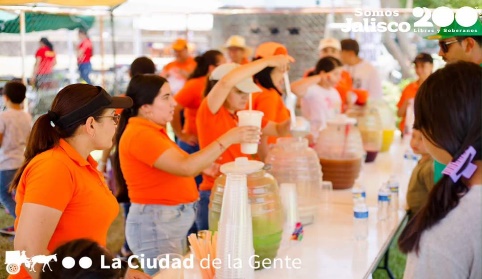 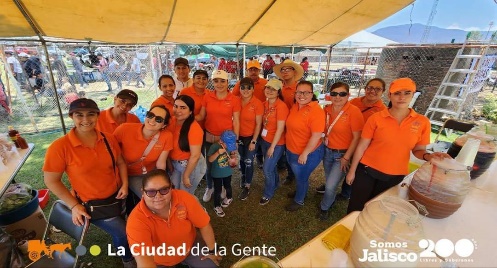 PRIEMRA JORNADA REGIONAL JALISCO AMIGABLE CON LOS ADULTOS MAYORES  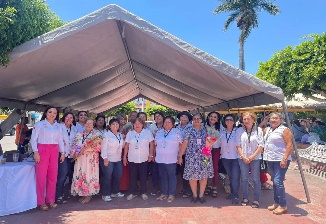 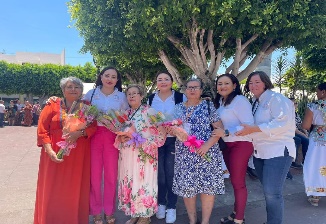 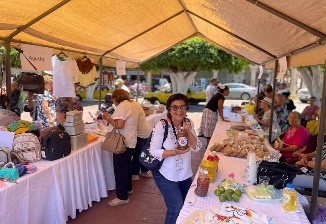 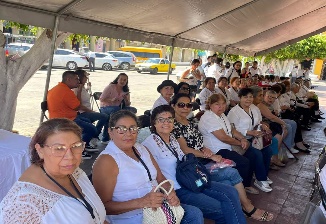 FESTEJO DEL DIA DE LA MADRE PARA GRUPO DE LA 3RA EDAD Y COMEDOR ASISTENCIAL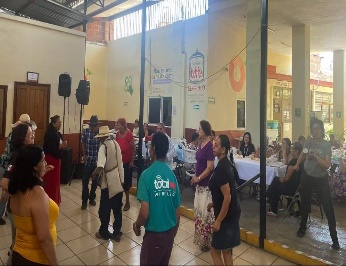 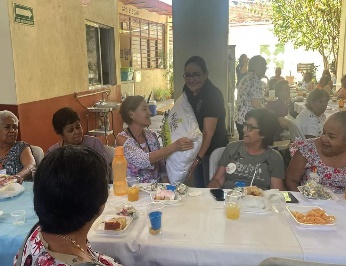 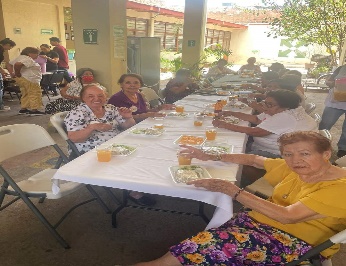 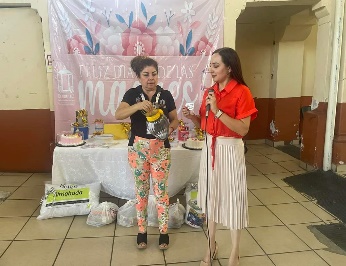 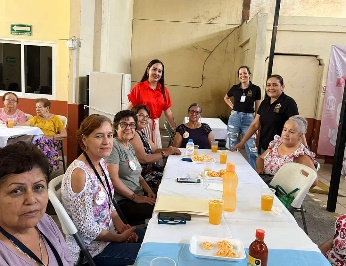 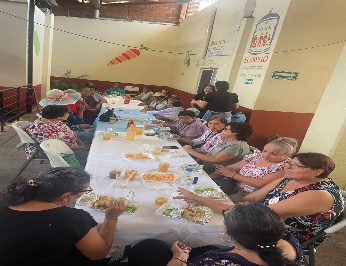 FESTEJO DIA DE LA MAMÀ EN EL CADI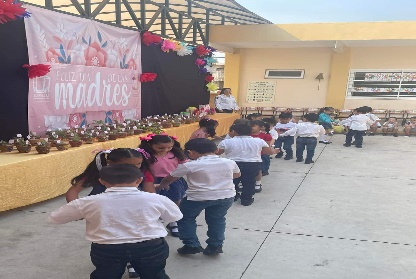 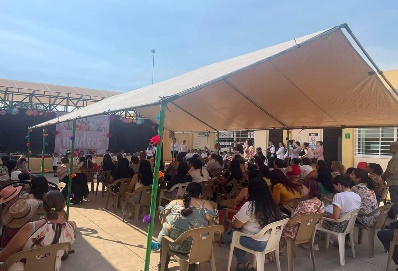 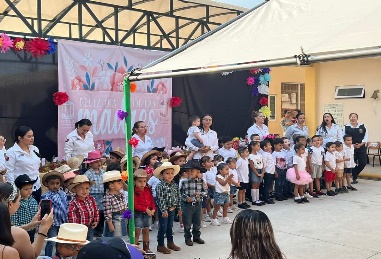 